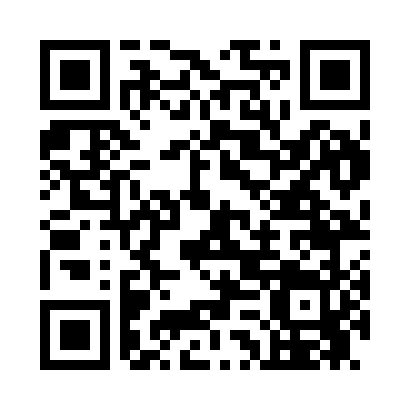 Ramadan times for Corsica, Pennsylvania, USAMon 11 Mar 2024 - Wed 10 Apr 2024High Latitude Method: Angle Based RulePrayer Calculation Method: Islamic Society of North AmericaAsar Calculation Method: ShafiPrayer times provided by https://www.salahtimes.comDateDayFajrSuhurSunriseDhuhrAsrIftarMaghribIsha11Mon6:196:197:341:274:447:207:208:3512Tue6:176:177:331:264:457:217:218:3613Wed6:156:157:311:264:467:227:228:3814Thu6:146:147:291:264:467:237:238:3915Fri6:126:127:281:264:477:247:248:4016Sat6:106:107:261:254:487:257:258:4117Sun6:096:097:241:254:487:267:268:4218Mon6:076:077:231:254:497:277:278:4319Tue6:056:057:211:244:497:287:288:4520Wed6:036:037:191:244:507:307:308:4621Thu6:016:017:181:244:507:317:318:4722Fri6:006:007:161:234:517:327:328:4823Sat5:585:587:141:234:517:337:338:4924Sun5:565:567:131:234:527:347:348:5025Mon5:545:547:111:234:527:357:358:5226Tue5:525:527:091:224:537:367:368:5327Wed5:515:517:071:224:537:377:378:5428Thu5:495:497:061:224:547:387:388:5529Fri5:475:477:041:214:547:397:398:5730Sat5:455:457:021:214:557:407:408:5831Sun5:435:437:011:214:557:417:418:591Mon5:425:426:591:204:567:427:429:002Tue5:405:406:571:204:567:447:449:023Wed5:385:386:561:204:567:457:459:034Thu5:365:366:541:204:577:467:469:045Fri5:345:346:531:194:577:477:479:056Sat5:325:326:511:194:587:487:489:077Sun5:305:306:491:194:587:497:499:088Mon5:295:296:481:184:587:507:509:099Tue5:275:276:461:184:597:517:519:1010Wed5:255:256:441:184:597:527:529:12